DODATEK č. 1 KE SMLOUVĚ O DÍLOuzavřené dne 7.2.2019 podle §2586 a násl. zákona č.89/2012Sb.,občanského zákoníku ( dále jen Smlouva)  mezi následujícími stranami:1. Střední škola technická a obchodní, Olomouc, Kosinova 4    Se sídlem: Kosinova 4, 779 00 Olomouc    IČ: 14451085    Zastoupena: RNDr.Petr Konečný, ředitel školy    (dále jen „objednatel“ na jedné straně)2. DAKARTO s.r.o.    se sídlem:  Raisova 3287/8, 796 01 Prostějov   IČ: 03289311, zapsaná v obchodním rejstříku vedeném Krajským soudem v Brně, odd.C, 84304   Zastoupená: Tomáš Kudláček, jednatelem společnosti  (dále jen „zhotovitel“ na straně druhé) (Objednatel a Zhotovitel dále též společně jako „Smluvní strany“ a každý jednotlivě jako „Smluvní stran)1. Změna v obsahu smlouvy1.1. Objednatel a Zhotovitel tímto Dodatkem mění znění Smlouvy o dílo uzavřenémezi Objednatelem a Zhotovitelem dne 07.02.2019 (dále jako „Smlouva“), a tonásledujícím způsobem:Mění se v článku II. bod 2.3.) znění: Pokud se týká dodávky přístupových čipů, zavazuje se objednatel tyto přístupové čipy odebírat minimálně po dobu 5-ti let od uzavření této Smlouvy výhradně od následujících dodavatelů bezkontaktních čipů:zhotovitele – DAKARTO s.r.o.Tomáš Kudláček, St. Manharda 39, 796 01 Prostějov, IČ: 494305548První sada přístupových čipů odpovídající aktuálnímu počtu uživatelů bude objednateli předána současně s dílem. Pokud se týká dodávky čipů v následujících obdobích po dobu platnosti této Smlouvy, minimálně však po dobu 5-ti let, bylo dojednáno následující. Objednatel se zavazuje, že nejpozději do 10. září roku sdělí dodavateli bezkontaktních čipů formou e-mailové komunikace na adresu: kudlacek@dakarto.cz servis.bewator@seznam.czpřesný počet nově příchozích uživatelů (studentů prvních ročníků), jimž budou objednatelem vydány přístupové čipy. Dodavatel bezkontaktních čipů se zavazuje, že příslušný počet přístupových čipů dodá objednateli nejpozději do 5 pracovních dnů. Distribuci čipů koncovým uživatelům zajišťuje objednatel.1.2. Ostatní části a ustanovení Smlouvy tímto Dodatkem nedotčené zůstávají platné aúčinné v původním znění.2. Rozhodné právo2.1. Tento Dodatek se řídí právním řádem České republiky, zejména zák.č. 89/2012Sb., občanský zákoník, ve znění pozdějších předpisů.3. Závěrečná ustanovení3.1. V tomto Dodatku, pokud z kontextu nevyplývá jinak, zahrnuje význam slova vjednotném čísle rovněž význam daného slova v množném čísle a naopak,význam slova vyjadřujícího určitý rod zahrnuje rovněž ostatní rody. Nadpisy jsouuváděny pouze pro přehlednost a nemají vliv na výklad tohoto Dodatku.3.2. Nevymahatelnost či neplatnost kteréhokoliv ustanovení tohoto Dodatku nemávliv na vymahatelnost či platnost zbývajících ustanovení tohoto Dodatku, pokudz povahy nebo obsahu takovéhoto ustanovení nevyplývá, že nemůže býtodděleno od ostatního obsahu tohoto Dodatku.3.3. Tento Dodatek představuje úplné ujednání mezi Smluvními stranami ve vztahu kpředmětu tohoto Dodatku a nahrazuje veškerá předchozí ujednání týkající serozsahu tohoto Dodatku.3.4. Tento Dodatek je vyhotoven v 2 stejnopisech. Každá Smluvní strany obdrží 1stejnopis tohoto Dodatku.3.5. Tento Dodatek nabývá platnosti a účinnosti jeho podpisem všemi Smluvnímistranami.3.6. Smluvní strany si tento Dodatek Smlouvu přečetly, souhlasí s jejím obsahem aprohlašují, že je ujednán svobodně.V Olomouci dne  8.2.2019	         		     			V Olomouci dne  8.2.2019-------------------------------------------------					-------------------------------------------------   RNDr. Petr Konečný, ředitel školy						  Tomáš Kudláček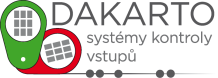 